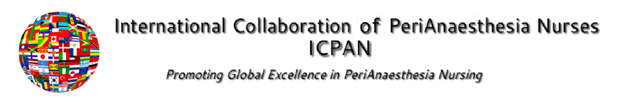 ICPAN GAC Meeting Times & Dates UTC Coordinated Universal TimeICPAN MemberCountry, City+/- UTC timeProposed fixed time [date]MariaAthens, Greece+7 hours2300EvangelosAthens, Greece+7 hours2300MarkkuUK  London   Zero21.00HannekeNetherlands  + 1 hour22.00BenteDenmark+ 1 hour22.00JohannaNew Zealand+ 12 hours09.00 [next day]Marja-Liisa Finland+ 2 hours23.00VeraAustralia [Queensland]+9 hours06.00 [next day]KatrinaUSA : Eastern Time- 5 hours16.00Axel Sweden + 6 hours22.00KathyCanada - 6 hours15.00Cora Ireland Zero21.00JoniWashington DC, USA        - 5 hours1600      Proposed 2018 ICPAN GAC Meetings Dates       Proposed 2018 ICPAN GAC Meetings Dates February 20, 2018August 21, 2018March 20, 2018September 25, 2018April 24, 2018October 23, 2018May 22, 2018November 20, 2018June 26, 2018December 18, 2018July 24, 2018